LUX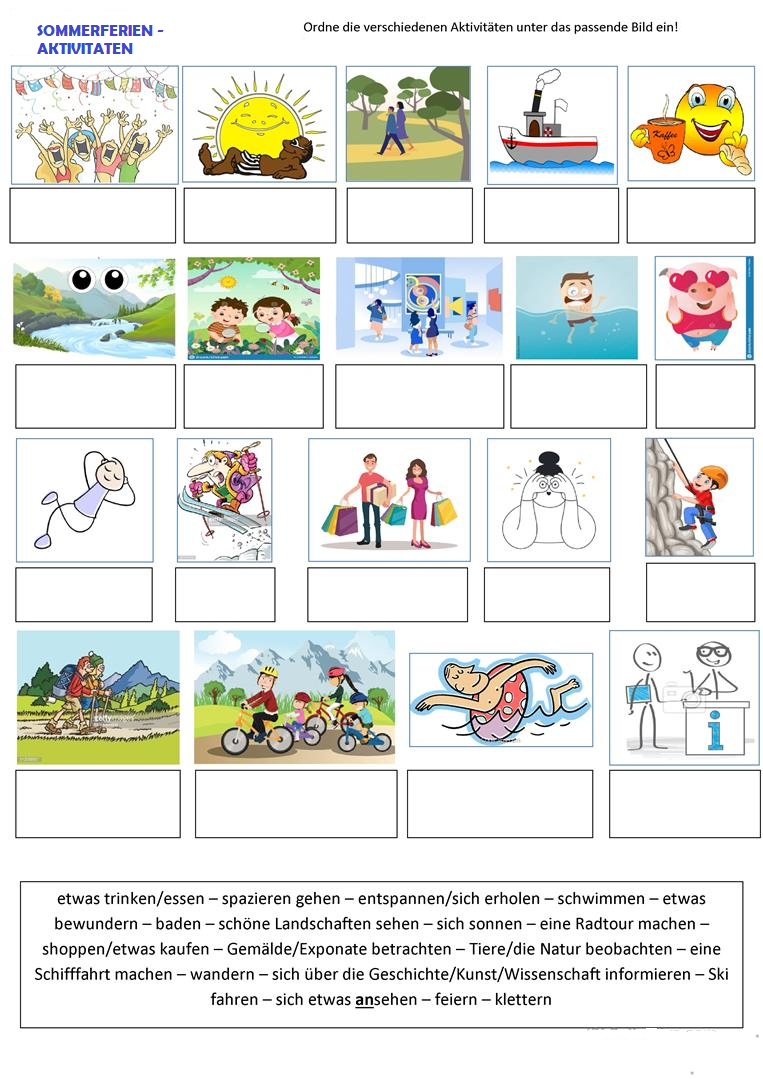 